Publicado en Madrid el 26/01/2021 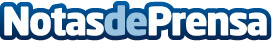 Actiu impulsa el Home Office ProActiu ha elaborado un eBook-Guía para transformar el espacio de trabajo en un "Home Office Pro"Datos de contacto:María Guijarro622836702Nota de prensa publicada en: https://www.notasdeprensa.es/actiu-impulsa-el-home-office-pro_1 Categorias: Nacional Inmobiliaria Interiorismo Emprendedores Recursos humanos Oficinas http://www.notasdeprensa.es